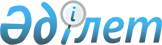 Об утверждении Правил управления бесхозяйными отходами, признанными решением суда поступившими в коммунальную собственность Атбасарского района
					
			Утративший силу
			
			
		
					Решение Атбасарского районного маслихата Акмолинской области от 22 декабря 2017 года № 6С 15/5. Зарегистрировано Департаментом юстиции Акмолинской области 5 января 2018 года № 6278. Утратило силу решением Атбасарского районного маслихата Акмолинской области от 10 ноября 2021 года № 7С 9/5
      Сноска. Утратило силу решением Атбасарского районного маслихата Акмолинской области от 10.11.2021 № 7С 9/5 (вводится в действие по истечении десяти календарных дней после дня их первого официального опубликования).
      В соответствии с подпунктом 3) статьи 19-1 Экологического кодекса Республики Казахстан от 9 января 2007 года, Атбасарский районный маслихат РЕШИЛ:
      1. Утвердить прилагаемые Правила управления бесхозяйными отходами, признанными решением суда поступившими в коммунальную собственность Атбасарского района.
      2. Настоящее решение вступает в силу со дня государственной регистрации в Департаменте юстиции Акмолинской области и вводится в действие со дня официального опубликования.
      "СОГЛАСОВАНО"
      22 декабря 2017 года Правила управления бесхозяйными отходами, признанными решением суда поступившими в коммунальную собственность Атбасарского района Глава 1. Общие положения
      1. Настоящие Правила управления бесхозяйными отходами, признанными решением суда поступившими в коммунальную собственность Атбасарского района, разработаны в соответствии с подпунктом 5) статьи 20-1 Экологического кодекса Республики Казахстан от 9 января 2007 года и определяют порядок управления бесхозяйными отходами, признанными решением суда поступившими в коммунальную собственность Атбасарского района.
      2. Передача бесхозяйных отходов в коммунальную собственность Атбасарского района осуществляется на основании судебного решения.
      3. Управление бесхозяйными отходами осуществляется местным исполнительным органом района.
      4. Для целей управления бесхозяйными отходами местным исполнительным органом района создается комиссия (далее – комиссия).
      Органом по организации работ по управлению бесхозяйными отходами определяется государственное учреждение "Отдел жилищно-коммунального хозяйства, пассажирского транспорта, автомобильных дорог и жилищной инспекции Атбасарского района".
      5. Управление бесхозяйными отходами - это деятельность по оценке, учету, дальнейшему использованию, реализации, утилизации и удалению отходов. Глава 2. Порядок управления бесхозяйными отходами, признанными решением суда поступившими в коммунальную собственность
      6. Учет, хранение, оценка, дальнейшее использование бесхозяйных отходов осуществляется в соответствии с Правилами учета, хранения, оценки и дальнейшего использования имущества, обращенного (поступившего) в собственность государства по отдельным основаниям, утвержденными постановлением Правительства Республики Казахстан от 26 июля 2002 года № 833.
      7. Организация работы по безопасной утилизации и удалению невостребованных бесхозяйных отходов осуществляется местным исполнительным органом района с учетом рекомендаций комиссии в соответствии с требованиями экологического законодательства Республики Казахстан за счет средств местного бюджета.
      8. Выбор поставщика услуг по утилизации и удалению бесхозяйных отходов осуществляется в соответствии с законодательством Республики Казахстан о государственных закупках.
      9. Рекультивация территорий, на которых были размещены бесхозяйные отходы, после их реализации, утилизации и удаления, производится в соответствии с требованиями земельного законодательства Республики Казахстан. Глава 3. Заключительные положения
      10. В процессе обращения с бесхозяйными отходами соблюдаются требования, предусмотренные экологическим законодательством Республики Казахстан.
					© 2012. РГП на ПХВ «Институт законодательства и правовой информации Республики Казахстан» Министерства юстиции Республики Казахстан
				
      Председатель сессиирайонного маслихата

Садвокасов М.Н.

      Секретарь Атбасарскогорайонного маслихата

Борумбаев Б.А.

      Аким Атбасарского района

А.А.Калжанов
Утверждены
решением Атбасарского
районного маслихата
от 22 декабря 2017 года
№ 6С 15/5